FAKULTNÍ THOMAYEROVA NEMOCNICEVÍDEŇSKÁ 800140 59 PRAHA 4 - KRČAdresát: Prominent Dosiertechnik s.r.o. Sobieskeho 203/1 779 00 OlomoucPřipravil, podpisInvestice:          Provoz:        XOBJEDNÁVKA Č.                  00622-65-2023Středisko: 00622Datum vystavení:              20/11/2023Dodací lhůta:                     25/11/2023Dopravní dispozice:  Pavilon G2 a G3, areál FTNVyřizuje/telefon:Bankovní spojení: ČNB 20001-36831041/0710Věc, popis: Oprava měření dávkování chlordioxidu pro pavilony G2 a G3.Kontaktní osoba(y)/telefon:ZKO: 371 97 000   IČO: 00064 190    DIČ: CZ00064190Cena bez DPH:         55.050,00 KčNa faktuře uvádějte vždy číslo objednávky a splatnost faktur 60 dní+60 dní bez penalizace. Fakturu vystaví dodavatel do 7 pracovních dní a zašle ve dvojím vyhotovení na adresu odběratele.Prohlášení dodavatele: S obsahem objednávky souhlasím a objednávku přijímám.Datum: _______21.11.2023___________________Za dodavatele, podpis, razítko: __________________________________________SchválilSchválilSchválil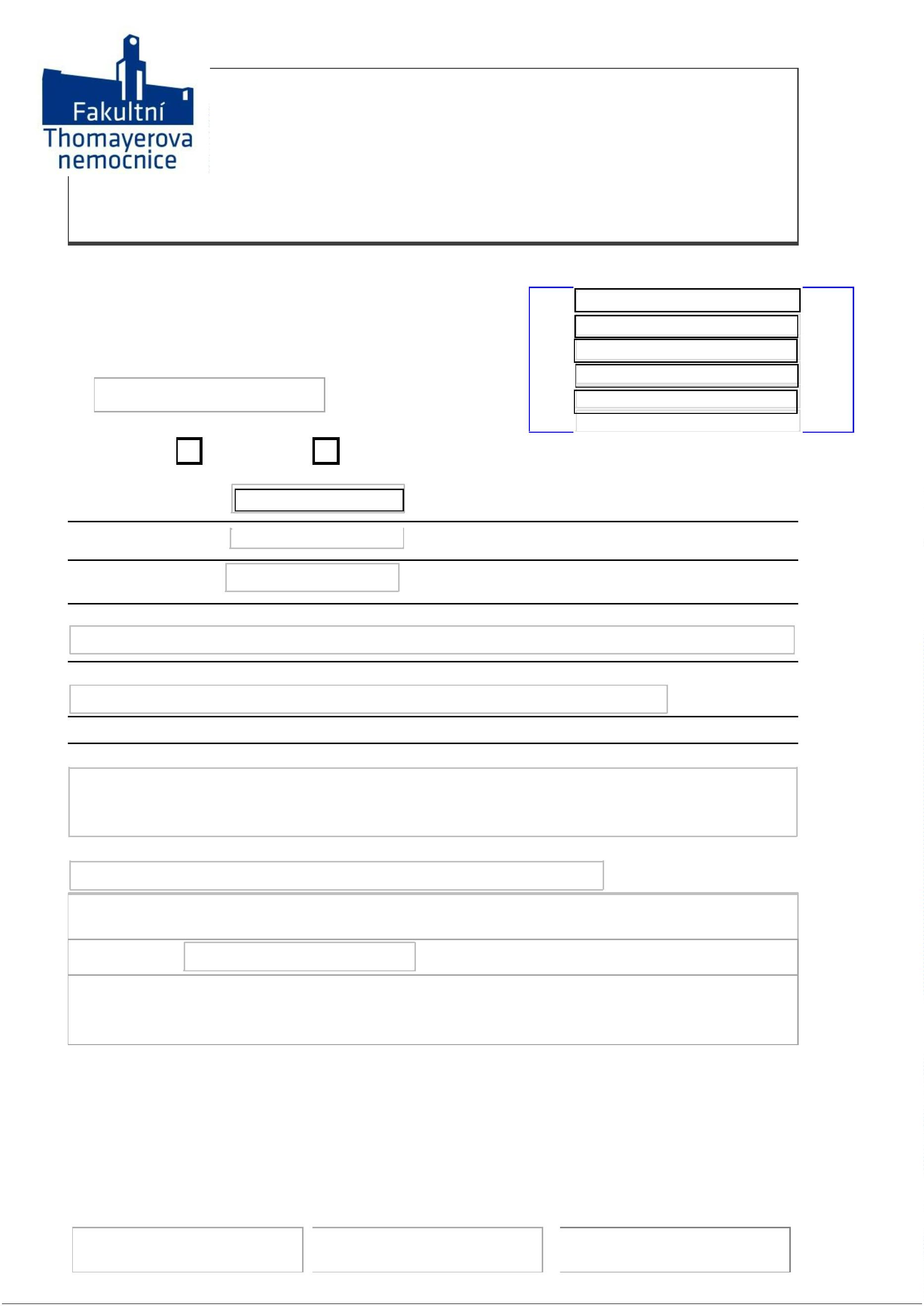 